WNIOSEK SPÓŁKI O WYDANIE INFORMACJI 
Z REJESTRU AKCJONARIUSZY Z LISTĄ UPRAWNIONYCH DO UCZESTNICTWA W WALNYM ZGROMADZENIU AKCJONARIUSZY* możliwość podpisania kwalifikowanym podpisem elektronicznym lub podpisem elektronicznym złożonym z wykorzystaniem profilu zaufanego ePUAP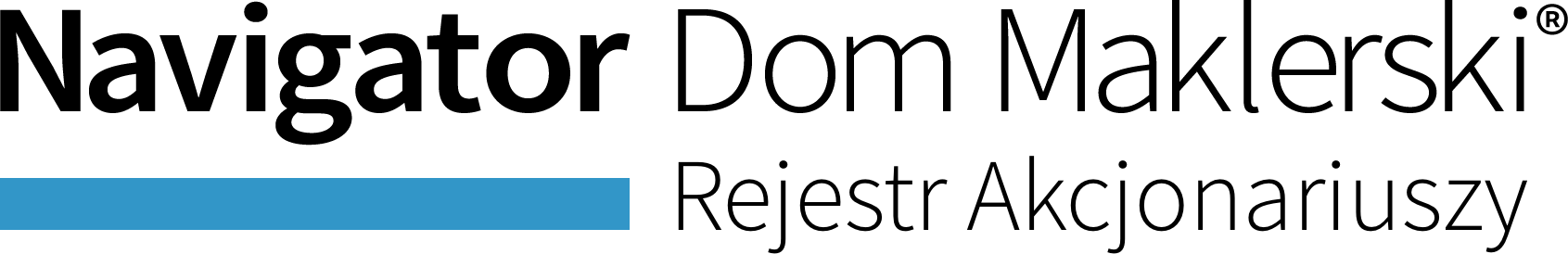 PODMIOT PROWADZĄCY REJESTR AKCJONARIUSZY:DOM MAKLERSKI NAVIGATOR S.A.ul. Twarda 18, 00-105 WarszawaNIP: 1070006735     REGON: 14087126KRS:  0000274307WPROWADZENIE, PODSTAWA PRAWNA, OBJAŚNIENIACel Wniosku: złożenie wniosku jest niezbędne do uzyskania w postaci papierowej lub elektronicznej, informacji z rejestru akcjonariuszy z informacją o akcjonariuszach uprawnionych do uczestnictwa w Walnym Zgromadzeniu Akcjonariuszy zgodnie z art. 406 ustawy z dnia 15 września 2000 r. Kodeks spółek handlowych (Dz.U. z 2020 r. poz. 1526 ze zm.)Podstawa prawna: art. 328(5) § 3. ustawy z dnia 15 września 2000 r. Kodeks spółek handlowych (Dz.U. z 2020 r. poz. 1526 ze zm.).Objaśnienia:1. Formularz należy wypełnić czytelnie, drukowanymi literami.2. W odpowiednich polach, należy wstawić X.3. Wszystkie pola, w których nie będą wpisane odpowiednie informacje, należy pozostawić puste.4. Wniosek powinien być opatrzony własnoręcznym podpisem. Wniosek można podpisać kwalifikowanym podpisem elektronicznym lub podpisem elektronicznym złożonym z wykorzystaniem profilu zaufanego ePUAP.I. DANE SPÓŁKII. DANE SPÓŁKIFirma (nazwa) rejestrowaForma organizacyjnaKRSNIPREGONII. DZIEŃ REESTRACJI UCZESTNICTWA W WALNYM ZGROMADZENIU AKCJONARIUSZYII. DZIEŃ REESTRACJI UCZESTNICTWA W WALNYM ZGROMADZENIU AKCJONARIUSZYOkreślenie dnia rejestracji uczestnictwa w Walnym Zgromadzeniu AkcjonariuszyIII. DANE OSOBY WYPEŁNIAJĄCEJ KWESTIONARIUSZIII. DANE OSOBY WYPEŁNIAJĄCEJ KWESTIONARIUSZWypełniam formularz jako:Numer telefonu komórkowegoAdres email do kontaktu dla Domu MaklerskiegoImię i nazwisko lub nazwa Pełnomocnika / Imię i nazwisko Przedstawiciela prawnegowypełniamy jeśli powyżej zostało zaznaczone "Pełnomocnik Spółki" / "Przedstawiciel prawny Spółki"Adres Pełnomocnika / Przedstawiciela prawnego do doręczeńAdres Pełnomocnika / Przedstawiciela prawnego do doręczeńUlica	wypełniamy jeśli powyżej zostało zaznaczone "Pełnomocnik Spółki" / "Przedstawiciel prawny Spółki"Nr budynkuwypełniamy jeśli powyżej zostało zaznaczone "Pełnomocnik Spółki" / "Przedstawiciel prawny Spółki"Nr lokaluwypełniamy jeśli powyżej zostało zaznaczone "Pełnomocnik Spółki" / "Przedstawiciel prawny Spółki"Kod pocztowywypełniamy jeśli powyżej zostało zaznaczone "Pełnomocnik Spółki" / "Przedstawiciel prawny Spółki"Miejscowośćwypełniamy jeśli powyżej zostało zaznaczone "Pełnomocnik Spółki" / "Przedstawiciel prawny Spółki"Adres email Pełnomocnika / Przedstawiciela prawnegowypełniamy jeśli powyżej zostało zaznaczone "Pełnomocnik Spółki" / "Przedstawiciel prawny Spółki"Numer telefonu Pełnomocnika / Przedstawiciela prawnegowypełniamy jeśli powyżej zostało zaznaczone "Pełnomocnik Spółki" / "Przedstawiciel prawny Spółki"IV. SPOSÓB WYDANIA DOKUMENTU V. ZAŁĄCZNIKILp.Nazwa załączonego dokumentuLiczba egzemplarzyOkreślenie formy dokumentu:Należy wstawić znak X w odpowiednim polu.Określenie formy dokumentu:Należy wstawić znak X w odpowiednim polu.Lp.Nazwa załączonego dokumentuLiczba egzemplarzypapierowaelektroniczna  1  2  3  4V. PODPIS Imię i nazwisko oraz pełniona funkcjaData:Podpis:*